Bogotá D.C. 20 de julio de 2021Doctor,JORGE HUMBERTO MANTILLA SERRANOSecretario GeneralCámara de RepresentantesCiudadReferencia: Radicación Proyecto de Ley “Por medio de la cual se modifica el Código de Extinción de Dominio”.Respetado secretario. Presento a consideración de la Cámara de Representantes el Proyecto de Ley “Por medio de la cual se modifica el Código de Extinción de Dominio”, iniciativa legislativa que cumple las disposiciones de la normatividad vigente.Agradezco surtir el trámite correspondiente.Se anexan 4 copias del proyecto en medio físico y una copia en medio magnético. Cordialmente, BUENAVENTURA LEÓN LEÓN		              MARIA CRISTINA SOTO DE GOMEZ Representante a la Cámara		              Representante a la CámaraALFREDO APE CUELLO BAUTE		            CIRO ANTONIO RODRIGUEZ PINZONRepresentante a la Cámara		             Representante a la CámaraADRIANA MAGALI MATIZ VARGAS	                 	 JUAN CARLOS WILLS OSPINARepresentante a la Cámara		                  Representante a la Cámara      ARMANDO ANTONIO ZABARAIN DE ARCE               JAIME FELIPE LOZADA POLANCORepresentante a la Cámara                                     Representante a la Cámara      JUAN CARLOS RIVERA PEÑA                                    YAMIL HERNANDO ARANA PADAUI    Representante a la Cámara		               Representante a la Cámara       JOSE GUSTAVO PADILLA OROZCO		                FELIPE ANDRÉS MUÑOZ DELGADORepresentante a la Cámara			    Representante a la Cámara       WADITH ALBERTO MANZUR IMBET		                  JOSÉ ELVER HERNÁNDEZ CASASRepresentante a la Cámara			      Representante a la CámaraFELIX ALEJANDRO CHICA CORREA 	             NIDIA MARCELA OSORIO SALGADORepresentante a la Cámara		             Representante a la CámaraNICOLAS ALBEIRO ECHEVERRY ALVARÁN         EMETERIO JOSÉ MONTES CASTRO Representante a la Cámara		    Representante a la CámaraDIELA LILIANA BENAVIDES SOLARTE	      GERMÁN ALCIDES BLANCO ÁLVAREZ Representante a la Cámara		        Representante a la CámaraPROYECTO DE LEY NÚMERO _____ DE 2021 CÁMARA“Por medio de la cual se modifica el Código de Extinción de Dominio”EXPOSICIÓN DE MOTIVOS    ANTECEDENTES Se debe precisar que la presente iniciativa legislativa ya había sido radicada en el último periodo de la legislatura pasada y fue archivada por no alcázar a surtir el primer debate en dicha legislatura, razón por la cual se radica nuevamente. OBJETO El objeto de la iniciativa legislativa, es adicionar un parágrafo al artículo 16 de la Ley 1708 del 2014, por medio de la cual se expide el Código de Extinción de Dominio. Esto, con el fin de salvaguardad el derecho constitucional a la propiedad privada, evitando que la figura de extinción de dominio, afecte a terceros que actúan de buena fe, porque desconocían que el bien de su propiedad tuvo o tiene un origen o destinación ilícita.  ANTECEDENTES NORMATIVOSLos artículos 34 y 58 de la Constitución Política, obedecen a una decisión políticocriminal producto del ejercicio legítimo del poder Estatal, que estableció el constituyente de 1991 y su finalidad radica en otorgar al Estado la posibilidad de extinguir todos los derechos patrimoniales ilícitos por origen o destinación, con el propósito de suprimir las estructuras económicas de la criminalidad organizada.  La extinción de dominio surgió como necesidad institucional, social, política y económica de lucha efectiva y directa contra los patrimonios ilícitos, por ello, no resulta ser una herramienta irrelevante sino un mecanismo preciso con la capacidad de combatir en el plano económico y financiero todas aquellas modalidades de criminalidad organizada en punto de su patrimonio. (Vásquez, 2018, Pag. 13).  Así, la extinción de dominio en materia criminal contempla en resumen dos categorías básicas, esto es, procede por origen ilícito (Art. 34 Constitución Política) y por destinación ilícita (Art. 58 Constitución Política). Todo derecho de contenido patrimonial y de valoración económica que provenga de manera directa o indirecta de la comisión de conductas ilícitas representa una transgresión a la PROPIEDAD LEGÍTIMA, existiendo una ilicitud embrionaria, tornando al titular de ese derecho subjetivo en un titular formal o aparente de un derecho subjetivo de contenido económicopatrimonial; de otro lado, en punto de la segunda causal básica (destinación), la misma no hace referencia al modo o forma de adquisición de los derechos, dado que éste tópico se torna intrascendente, sino que indaga si a través de actos ilícitos los bienes que se postulan para su extinción fueron medios o instrumentos para la ejecución de actividades ilícitas que vulneraron u omitieron acciones que dieran cuenta del cumplimiento de la función social y ecológica de la propiedad. (Vásquez, 2018, Pag. 14) Colombia es pionero en el mundo en su regulación. La Ley 1708 de 2014 es una legislación creadora de un cuerpo normativo sistemático que instauró un procedimiento especial en extinción de dominio (Sentencia C-958 de 2014), compilación modificada por la Ley 1849 de 2017. El denominado Código de Extinción del Derecho de Dominio es una integralidad normativa, metódica, consecuente, armónica, dotada de principios y reglas que definen el instituto y la acción de extinción de dominio, ello forja una ruptura sustancial con las legislaciones precedentes. (Vásquez, 2018). III. NATURALEZA DEL DERECHO A LA PROPIEDAD Y DE LA EXTINCIÓN DE DOMINIO El constituyente de 1991, estableció dos importantes cambios en el contenido y alcance del derecho a la propiedad en Colombia: en primer lugar, atribuyó a la propiedad privada una relación estrecha con los valores y principios éticosociales que fundamentan el Estado, y en segundo lugar, asignó a este derecho una función social que lo enmarca.  El artículo 58 de la Constitución Política de Colombia garantiza el derecho a la propiedad privada, siempre que ella haya sido adquirida con arreglo a las leyes civiles. Allí se señala que el Estado no puede desconocer este derecho, ni vulnerarlo, por medio de leyes posteriores. No obstante lo anterior, el derecho a la propiedad privada no es absoluto. De acuerdo con la Corte Constitucional, en Sentencia C – 740 de 2003, Magistrado Ponente Jaime Córdoba Triviño;  “el derecho de propiedad no es, per se, un derecho fundamental ya que el constituyente no lo ha dotado de esa precisa naturaleza. Si bien durante el Estado liberal originario, el derecho de propiedad era considerado como un derecho inalienable del ser humano y, por lo mismo, no susceptible de la injerencia estatal, hoy esa concepción está superada y esto es así al punto que en contextos como el nuestro, el mismo constituyente le ha impuesto límites sustanciales a su ejercicio. De allí que, si bien se lo reconoce como un derecho constitucional, se lo hace como un derecho de segunda generación esto es, como un derecho adscrito al ámbito de los derechos sociales, económicos y culturales. Por ello, la jurisprudencia de esta Corporación sólo le ha reconocido al derecho de propiedad el carácter de derecho fundamental cuando está en relación inescindible con otros derechos originariamente fundamentales y su vulneración compromete el mínimo vital de las personas”  Es decir, el constituyente de 1991 reconoció un conjunto de instituciones relacionadas con la propiedad privada, a saber; la extinción de dominio, la expropiación y la prohibición de la confiscación; figuras que limitan el ejercicio de los derechos subjetivos en punto de los derechos patrimoniales. Esto, permite establecer que la PROPIEDAD LEGÍTIMA se sustenta bajo tres premisas fundamentales, que son:  La exigencia de licitud del título que la origina, La función social y ecológica y, El sometimiento a razones de utilidad pública o interés social. De esta manera, el incumplimiento de los dos primeros pilares configurara la extinción de dominio, así, los artículos 34 y 58 constituyen el fundamento directo e inequívoco para extinguir el dominio por origen ilícito o destinación según sea el caso, y finalmente de la tercera proposición, sucederá la figura de la expropiación.En el mismo sentido, la Corte Constitucional ha argumentado que el artículo 34 de la constitución, establece que en caso de declararse en sentencia judicial, que el bien se adquirió mediante enriquecimiento ilícito, en perjuicio del tesoro público o con grave deterioro de la moral social, se configurara la inexistencia del derecho de propiedad, en el entendido que este ha sido privado del reconocimiento jurídico, por no haber sido obtenido o ejercido con arreglo al ordenamiento jurídico, caso en el cual se configura la acción extintiva de dominio por origen ilícito.  Ahora bien, la extinción de dominio no solo se contrae al caso de los bienes provenientes de un origen ilícito. El artículo 58 de la Constitución Política dispone que “La propiedad es una función social que implica obligaciones”, y en ese sentido, quien ostenta un título válido de propiedad se expone a perderlo si no ejerce su derecho de manera legítima, acorde con el ordenamiento jurídico. En palabras de la Corte Constitucional; “Desde el artículo 1º, está claro que en el nuevo orden constitucional no hay espacio para el ejercicio arbitrario de los derechos, pues su ejercicio debe estar matizado por las razones sociales y los intereses generales. Pero estas implicaciones se descontextualizan si no se tienen en cuenta los fines anunciados en el artículo 2º y, para el efecto que aquí se persigue, el aseguramiento de la vigencia de un orden justo. En efecto, un orden justo sólo puede ser fruto de unas prácticas sociales coherentes con esos fundamentos. No se puede asegurar orden justo alguno si a los derechos no se accede mediante el trabajo honesto sino ilícitamente y si en el ejercicio de los derechos lícitamente adquiridos priman intereses egoístas sobre los intereses generales” Lo anterior, teniendo en cuenta que, el derecho a la propiedad adquirido conforme a las leyes civiles, también puede perderse por medio de la extinción de dominio, cuando el titular del derecho da a los bienes un uso contrario a la función social que es inherente a la propiedad, pues se entiende que ese uso constituye un ejercicio arbitrario e injusto del derecho subjetivo que se ostentaba. En este caso, mediante sentencia judicial se declara que el titular de la propiedad ha dejado de ser digno de reconocimiento y protección por parte del Estado, a partir del momento en que el titular del derecho destinó los bienes a fines ilícitos. En palabras del Tribunal Superior del Distrito Judicial de Bogotá Sala de Extinción de Dominio, Magistrada Ponente: María Idalí Molina Guerrero, “la acción de extinción de dominio, implica la pérdida del derecho de propiedad sobre bienes a favor del Estado y sin ninguna contraprestación o compensación para su titular, entre otras circunstancias, cuando “el bien haya sido utilizado como medio o instrumento para la comisión de actividades ilícitas”En consecuencia, si bien la Constitución protege el derecho a la propiedad privada, este derecho no es absoluto, pues para que logre configurarse y mantenerse en el tiempo, el origen y destinación del bien, debe estar sujeto las razones sociales y a los fines esenciales del estado, de lo contrario se configurara la extinción de dominio consagrada en los artículos 34 y 58 superiores. Y en este punto es pertinente indicar que la buena fe exenta de culpa, es una excepción a la aplicabilidad de la acción extintiva de dominio, como se verá a continuación.  IV. BUENA FE EXCENTA DE CULPA.El artículo 83 de la Constitución Política establece que “las actuaciones de los particulares y de las autoridades públicas deberán ceñirse a los postulados de la buena fe, la cual se presumirá en todas las gestiones que ellos adelanten ante estas”. Esta buena fe constituye un límite material a la extinción de dominio, cuando ella reúne las características necesarias para dar origen a un derecho digno de reconocimiento y protección jurídica. Es decir, cuando se trata de una buena fe creadora de derecho.  La doctrina y la jurisprudencia, reconocen en materia civil dos clases de buena fe:- Buena fe simple, que equivale a obrar con lealtad, rectitud y honestidad, es la que se exige normalmente a las personas en todas sus actuaciones. El Código Civil, al referirse a la adquisición de la propiedad, la define en el artículo 768 como la conciencia de haberse adquirido el dominio de la cosa por medios legítimos, exentos de fraude y de todo otro vicio. Esta buena fe se denomina simple, por cuanto, si bien surte efectos en el ordenamiento jurídico, estos solo consisten en cierta protección que se otorga a quien así obra.  - Buena fe cualificada, tiene dos elementos fundamentales, necesarios para que pueda crear un derecho digno de reconocimiento y protección jurídica: un elemento subjetivo consistente en la conciencia de haber obrado conforme a derecho, y un elemento objetivo consistente en haber realizado actos que demuestren diligencia y cuidado suficientes para merecer un tratamiento diferenciado frente a quienes actúan con pura buena fe simple.  En palabras de la Honorable Corte Constitucional, en Sentencia C-1007 de 2002 “a diferencia de la buena fe simple que exige solo una conciencia recta y honesta, la buena fe cualificada o creadora de derecho exige dos elementos a saber: uno subjetivo y otro objetivo. El primero hace referencia a la conciencia de obrar con lealtad, y el segundo exige tener la seguridad de que el tradente es realmente el propietario, lo cual exige averiguaciones adicionales que comprueben tal situación. Es así que, la buena fe simple exige solo conciencia, mientras que la buena fe cualificada exige conciencia y certeza”  Esta buena fe cualificada o creadora de derecho es un límite material de la extinción de dominio, porque protege a los terceros que adquieren de buena fe un bien incurso en alguna cualquiera de las causales de extinción de dominio. Así, por ejemplo;  “la buena fe cualificada o creadora de derecho tiene plena aplicación en el caso de los bienes adquiridos por compra o permuta y que provienen directa o indirectamente de una actividad ilícita. Es así que, si alguien adquiere un bien con todas las formalidades exigidas por la ley para adquirir la propiedad, y si ese bien proviene directa o indirectamente de una actividad ilícita, en principio, aquel adquirente no recibiría ningún derecho pues nadie puede transmitir un derecho que no tiene y sería procedente la extinción de dominio; pero, si se actuó con buena fe exenta de culpa, dicho tercero puede quedar amparado por el ordenamiento jurídico al punto de considerarse que por efecto de su buena fe cualificada se ha radicado plenamente el derecho de propiedad en su cabeza, y por lo tanto sobre tal bien no podría recaer la extinción de dominio” (Sentencia C-1007, 2002) Ahora bien, la buena fe también se predica del propietario que adquiere el bien con todas las prerrogativas jurídicas y que no es sujeto de expropiación, sin embargo, por alguna razón ajena y desconocida por él, en el inmueble se está ejecutando alguna conducta punible.   Finalmente, para que la denominada buena fe cualificada pueda surtir sus efectos creadores de derecho, se requiere el cumplimiento de algunos requisitos exigidos de antaño por la jurisprudencia: Que el derecho o situación jurídica aparentes, tenga en su aspecto exterior todas las condiciones de existencia real, de manera que cualquier persona prudente o diligente no pueda descubrir la verdadera situación. La apariencia de los derechos no hace referencia a la creencia subjetiva de una persona, sino a la objetiva o colectiva de las gentes. De ahí que los romanos dijeran que la apariencia del derecho debía estar constituida de tal manera que todas las personas al examinarlo cometieran un error y creyeran que realmente existía, sin existir. Este es el error communis, error común a muchos. Que la adquisición del derecho se verifique normalmente dentro de las condiciones exigidas por la ley; y Finalmente, se exige la concurrencia de la buena fe en el adquirente, es decir, la creencia sincera y leal de adquirir el derecho de quien es legítimo dueño” (Sentencia del 23 de junio de 1958). V. TITULARIDAD Y EJERCICIO DE LA ACCIÓN DE EXTINCIÓN DE DOMINIO La titularidad de la acción de extinción de dominio no fue establecida en la Constitución. El artículo 34 de la Carta se limita a señalar que la extinción debe ser declarada “por sentencia judicial”, pero no aclara qué entidad o funcionario del Estado es quien está facultado para acudir ante los jueces y poner en movimiento el aparato judicial, con miras a la obtención de una sentencia en esa materia. Teniendo en cuenta esta omisión, la Corte Constitucional en Sentencia C-111 de 2000, Magistrado Ponente, Alvaro Tafur Galvis, ha entendido que la voluntad del constituyente primario fue la de conferir al Congreso de la República un amplio margen de configuración legislativa, argumentando que;  “El Congreso Nacional puede, en ejercicio de la cláusula general de competencia, porque la Constitución Política no dispone lo contrario, distribuir entre los distintos organismos y autoridades que integran la Rama Judicial del Poder Público el conocimiento de asuntos jurisdiccionales y decidir, por razones de economía procesal, o de política legislativa, que la Fiscalía General de la Nación conozca de una acción de naturaleza constitucional, dirigida a desvirtuar la presunción de legalidad que protege los derechos adquiridos por los administrados. (…) La Corte no podría decidir lo contrario atendiendo a un texto constitucional tan claro como el artículo 250, que, simplemente, enuncia las funciones del ente acusador y permite a la ley adicionarlas al decir en el numeral 5º: ‘Cumplir las demás funciones que establezca la ley’”  Ahora bien, es importante resaltar que en Colombia la Fiscalía General de la Nación es una entidad adscrita a la rama judicial del poder público, y que cumple funciones judiciales por expreso mandato del artículo 116 de la Constitución Política. Esta norma dispone que la Fiscalía General de la Nación administra justicia al igual que los jueces de la República, y en esa medida puede ser revestida de la facultad de actuar y decidir como juez. Es decir, esta norma constitucional autoriza al legislador para que, en ejercicio de su amplio margen de configuración legislativa, le asigne a la Fiscalía General de la Nación funciones judiciales propias de los jueces de la República. Adicionalmente, la Constitución Política en su artículo 250, al definir las competencias de la Fiscalía General de la Nación, no solo no limitó o restringió la posibilidad de que el legislador le atribuyera nuevas facultades judiciales propias de los jueces, distintas al ejercicio de la acción penal que tradicionalmente le correspondía, sino que de hecho lo autorizó al indicar que esa entidad debería cumplir todas las demás funciones que “establezca la ley”.  En virtud de lo anterior, en el proceso de extinción de dominio, la Fiscalía puede emplear técnicas de investigación sin necesidad de que intervenga un juez de control de garantías, pues como indicó la Honorable Corte Constitucional en la sentencia C-740 de 2003, la Constitución no lo requiere en atención a que el proceso de extinción de dominio (i) no se basa en el ius puniendi del Estado y (ii) en tanto acción autónoma, puede tener una configuración distinta a la del proceso penal”.  En consideración con lo anteriormente argumentado, el artículo 29 de la Ley  1708 de 2014, por medio de la cual se expide el Código de Extinción de Dominio, establece que le corresponde a la Fiscalía General de la Nación:  Investigar y determinar si los bienes objeto del trámite se encuentran en alguna de las causales de extinción de dominio. Asegurar los bienes objeto del trámite de extinción de dominio, adoptando las medidas cautelares que sean procedentes. Corregir de oficio o a solicitud de parte los actos irregulares que se hubieren llevado a cabo en el curso de la fase inicial. Proferir resolución de archivo o presentar la demanda de extinción de dominio.Dirigir y coordinar técnica, operativa y jurídicamente las funciones de policía judicial que en forma permanente cumplen el Cuerpo Técnico de Investigaciones de la Fiscalía General de la Nación, la Policía Nacional y los demás organismos que señale la ley. Velar por la protección de los testigos e intervinientes en el proceso.7. Las demás que le atribuye el Estatuto Orgánico de la Fiscalía General de la Nación” VII. PROBLEMA JURÍDICO QUE PRETENDE SUBSANAR EL PROYECTO DE LEYEstá demostrado que la Fiscalía General de la Nación, es la encargada de Investigar si los bienes objeto del trámite se encuentran en alguna de las causales de extinción de dominio, y determinar si se debe presentar la respectiva demanda o si por el contrario se debe proferir resolución de archivo. Sin embargo, la Fiscalía está presentando las demandas, aun, cuando en su etapa de investigación encuentra demostrado que la figura de la extinción de dominio se ejercerá en contra de un tercero que actuó de buena fe exenta de culpa y desconocía que el bien objeto de su propiedad tiene un origen o uso ilícito.  Es aquí donde se centra el objeto del proyecto de ley, en el entendido que propone establecer que la Fiscalía General de la Nación, en el marco de lo ya establecido en la Ley 1708 de 2014, tenga la obligación de decidir que no se configuran las causales de extinción de dominio, cuando el propietario del bien inmueble pueda probar, en etapa administrativa preliminar, que desconocía que en su propiedad se estaba ejecutando directa o indirectamente una actividad ilícita. (Terceros de Buena Fe exentos de culpa en un proceso de extinción de dominio). Esto, garantizando que el proceso de extinción de dominio se ciña a los parámetros de celeridad y economía procesal y consecuentemente no contribuya con la congestión de los despachos judiciales. Así como evitando que los terceros que actúan de buena fe, padezcan los traumatismos de las medidas cautelares que sacan su propiedad del comercio, así como evitar que se prive del uso, goce y disposición del inmueble y acarrear los costos de un profesional del derecho que efectué su defensa.  Lo anterior, ante la necesidad de valorar el nexo causal que puede existir entre un titular de derechos y una causal de extinción de dominio, pues las causales constitucionales no son plenamente objetivas, pues demandan una mínima valoración subjetiva de si el titular de los derechos (en aquellos casos donde existen) actúo en contravía de los postulados constitucionales que rigen el derecho de la propiedad frente a la forma de adquirir el derecho o con relación al cumplimiento de la función social que le es inherente.  Comoquiera que son múltiples los casos donde un bien aparece objetivamente comprometido en una causal de extinción de dominio, pero los titulares de derechos sobre el mismo no tienen ninguna relación con la dicha circunstancia. Es el caso frecuente de los inmuebles en arrendamiento destinados o utilizados por los inquilinos para la actividad ilícita de expendio de estupefacientes, donde se logra demostrar que el propietario procedió de buena fe exenta de cualquier culpa y desconocía o estaba en la imposibilidad de conocer la destinación ilícita que el arrendatario estaba haciendo del inmueble.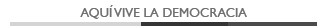 Si bien, a primera vista, el inmueble aparece comprometido en la causal quinta de extinción de dominio (que corresponde a la causal tercera de la Ley 793), los presupuestos para declarar la extinción del derecho de dominio no se cumplen, por la ausencia del nexo de relación determinante, resultando, por tanto, procedente el archivo de la investigación.Cordialmente,BUENAVENTURA LEÓN LEÓN		              MARIA CRISTINA SOTO DE GOMEZ Representante a la Cámara		              Representante a la CámaraALFREDO APE CUELLO BAUTE		            CIRO ANTONIO RODRIGUEZ PINZONRepresentante a la Cámara		             Representante a la CámaraADRIANA MAGALI MATIZ VARGAS	                  JUAN CARLOS WILLS OSPINARepresentante a la Cámara		                  Representante a la Cámara      ARMANDO ANTONIO ZABARAIN DE ARCE               JAIME FELIPE LOZADA POLANCORepresentante a la Cámara                                     Representante a la Cámara      JUAN CARLOS RIVERA PEÑA                                    YAMIL HERNANDO ARANA PADAUI    Representante a la Cámara		               Representante a la Cámara       JOSE GUSTAVO PADILLA OROZCO		                FELIPE ANDRÉS MUÑOZ DELGADORepresentante a la Cámara			    Representante a la Cámara       WADITH ALBERTO MANZUR IMBET		                  JOSÉ ELVER HERNÁNDEZ CASASRepresentante a la Cámara			      Representante a la CámaraFELIX ALEJANDRO CHICA CORREA 	             NIDIA MARCELA OSORIO SALGADORepresentante a la Cámara		             Representante a la CámaraNICOLAS ALBEIRO ECHEVERRY ALVARÁN         EMETERIO JOSÉ MONTES CASTRO Representante a la Cámara		    Representante a la CámaraDIELA LILIANA BENAVIDES SOLARTE	      GERMÁN ALCIDES BLANCO ÁLVAREZ Representante a la Cámara		        Representante a la Cámara     PROYECTO DE LEY ___ DE 2021 CÁMARA“POR MEDIO DE LA CUAL SE MODIFICAN LOS ESTÁNDARES MÍNIMOS PARA ELECCIÓN DE PERSONEROS DISTRITALES Y MUNICIPALES”El Congreso de ColombiaDECRETA:ARTICULO 1°. Adiciónese un parágrafo al artículo 16 de la Ley 1708 del 2014, en cual quedará así:  ARTÍCULO 16. CAUSALES. Se declarará extinguido el dominio sobre los bienes que se encuentren en las siguientes circunstancias: Los que sean producto directo o indirecto de una actividad ilícita. Los que correspondan al objeto material de la actividad ilícita, salvo que la ley disponga su destrucción. Los que provengan de la transformación o conversión parcial o total, física o jurídica del producto, instrumentos u objeto material de actividades ilícitas. Los que formen parte de un incremento patrimonial no justificado, cuando existan elementos de conocimiento que permitan considerar razonablemente que provienen de actividades ilícitas. Los que hayan sido utilizados como medio o instrumento para la ejecución de actividades ilícitas. Los que de acuerdo con las circunstancias en que fueron hallados, o sus características particulares, permitan establecer que están destinados a la ejecución de actividades ilícitas. Los que constituyan ingresos, rentas, frutos, ganancias y otros beneficios derivados de los anteriores bienes. Los de procedencia lícita, utilizados para ocultar bienes de ilícita 1a procedencia.Los de procedencia lícita, utilizados para ocultar bienes de ilícita 1a procedencia.Los de procedencia lícita, mezclados material o jurídicamente con bienes de ilícita procedencia. Los de origen lícito cuyo valor sea equivalente a cualquiera de los bienes descritos en los numerales anteriores, cuando la acción resulte improcedente por el reconocimiento de los derechos de un tercero de buena fe exenta de culpa. Los de origen lícito cuyo valor corresponda o sea equivalente al de bienes producto directo o indirecto de una actividad ilícita, cuando no sea posible la localización, identificación o afectación material de estos. Parágrafo primero: También procederá la extinción de dominio respecto de los bienes objeto de sucesión por causa de muerte, cuando en ellos concurra cualquiera de las causales previstas en esta ley. Parágrafo segundo: No procederán las causales anteriormente previstas, cuando el propietario del bien inmueble pueda probar en etapa administrativa preliminar, que actuó de buena fe exenta de culpa. Caso en el cual, La Fiscalía General de la Nación deberá proferir resolución de archivo.  Artículo 2º. Vigencia y derogatoria. La presente ley rige a partir de la fecha de su publicación y deroga todas las disposiciones que le sean contrarias. BUENAVENTURA LEÓN LEÓN		              MARIA CRISTINA SOTO DE GOMEZ Representante a la Cámara		              Representante a la CámaraALFREDO APE CUELLO BAUTE		            CIRO ANTONIO RODRIGUEZ PINZONRepresentante a la Cámara		             Representante a la CámaraADRIANA MAGALI MATIZ VARGAS	                  JUAN CARLOS WILLS OSPINARepresentante a la Cámara		                  Representante a la Cámara      ARMANDO ANTONIO ZABARAIN DE ARCE               JAIME FELIPE LOZADA POLANCORepresentante a la Cámara                                     Representante a la Cámara      JUAN CARLOS RIVERA PEÑA                                    YAMIL HERNANDO ARANA PADAUI    Representante a la Cámara		               Representante a la Cámara       JOSE GUSTAVO PADILLA OROZCO		                FELIPE ANDRÉS MUÑOZ DELGADORepresentante a la Cámara			    Representante a la Cámara       WADITH ALBERTO MANZUR IMBET		                  JOSÉ ELVER HERNÁNDEZ CASASRepresentante a la Cámara			      Representante a la CámaraFELIX ALEJANDRO CHICA CORREA 	             NIDIA MARCELA OSORIO SALGADORepresentante a la Cámara		             Representante a la CámaraNICOLAS ALBEIRO ECHEVERRY ALVARÁN         EMETERIO JOSÉ MONTES CASTRO Representante a la Cámara		    Representante a la CámaraDIELA LILIANA BENAVIDES SOLARTE	      GERMÁN ALCIDES BLANCO ÁLVAREZ Representante a la Cámara		        Representante a la Cámara